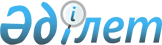 О бюджете сельского округа Жиделиарык на 2020-2022 годыРешение Шиелийского районного маслихата Кызылординской области от 27 декабря 2019 года № 49/24. Зарегистрировано Департаментом юстиции Кызылординской области 30 декабря 2019 года № 7116.
      В соответствии с пунктом 2 статьи 75 Кодекса Республики Казахстан от 4 декабря 2008 года "Бюджетный кодекс Республики Казахстан" и пунктом 2-7 статьи 6 Закона Республики Казахстан от 23 января 2001 года "О местном государственном управлении и самоуправлении в Республике Казахстан", Шиелийский районный маслихат РЕШИЛ:
      1. Утвердить бюджет сельского округа Жиделиарык на 2020 - 2022 годы согласно приложениям 1, 2 и 3, в том числе на 2020 год в следующих объемах:
      "1) Доходы – 39969 тысяч тенге, в том числе: 
      налоговые поступления - 633 тысяч теңге;
      поступления трансфертов – 39336 тысяч тенге;
      2) расходы – 39969 тысяч тенге;
      3) чистое бюджетное кредитование - 0; 
      бюджетные кредиты - 0;
      погашение бюджетных кредитов - 0;
      4) сальдо по операциям с финансовыми активами - 0; 
      приобретение финансовых активов - 0;
      поступления от продажи финансовых активов государства - 0;
      5) дефицит (профицит) бюджета) - 0;
      6) финансирование дефицита (использование профицита) бюджета – 0;
      поступление займов - 0;
      погашение займов - 0;
      используемые остатки бюджетных средств - 0.
      Сноска. Пункт 1 - в редакции решения Шиелийского районного маслихата Кызылординской области от 04.12.2020 № 63/22 (вводится в действие с 01.01.2020).


      2. Установить на 2020 год объемы субвенций, передаваемых из районного бюджета в бюджет сельского округа Жиделиарык в сумме 30 179 тысяч тенге.
      3. Настоящее решение вводится в действие с 1 января 2020 года и подлежит официальному опубликованию.  Бюджет сельского округа Жиделиарык на 2020 год
      Сноска. Приложение 1 - в редакции решения Шиелийского районного маслихата Кызылординской области от 04.12.2020 № 63/22 (вводится в действие с 01.01.2020). Бюджет сельского округа Жиделиарык на 2021 год Бюджет сельского округа Жиделиарык на 2022 год
					© 2012. РГП на ПХВ «Институт законодательства и правовой информации Республики Казахстан» Министерства юстиции Республики Казахстан
				
      Председатель сессии Шиелийскогорайонного маслихата

П. Маханбет

      Cекретарь Шиелийскогорайонного маслихата

Б. Сыздық
Приложение 1 к решению
Шиелийского районного маслихата
от 27 декабря 2019 года № 49/24
Категория
Категория
Категория
Категория
Сумма, тысяч тенге
Класс 
Класс 
Класс 
Сумма, тысяч тенге
Подкласс
Подкласс
Сумма, тысяч тенге
Наименование
Сумма, тысяч тенге
1. Доходы
39969
1
Налоговые поступления
633
01
Подоходный налог
10
2
Индивидуальный подоходный налог
10
04
Hалоги на собственность
623
1
Hалоги на имущество
20
3
Земельный налог
53
4
Hалог на транспортные средства
550
4
Поступления трансфертов 
39336
02
Трансферты из вышестоящих органов государственного управления
39336
3
Трансферты из районного (города областного значения) бюджета
39336
Функциональная группа 
Функциональная группа 
Функциональная группа 
Функциональная группа 
Администратор бюджетных программ
Администратор бюджетных программ
Администратор бюджетных программ
Программа
Программа
Наименование
2. Затраты
39969
01
Государственные услуги общего характера
16271
124
Аппарат акима города районного значения, села, поселка, сельского округа
16271
001
Услуги по обеспечению деятельности акима города районного значения, села, поселка, сельского округа
16271
06
Социальная помощь и социальное обеспечение
1306
124
Аппарат акима города районного значения, села, поселка, сельского округа
1306
003
Оказание социальной помощи нуждающимся гражданам на дому
1306
07
Жилищно-коммунальное хозяйство
2216
124
Аппарат акима города районного значения, села, поселка, сельского округа
2216
008
Освещение улиц населенных пунктов
1794
011
Благоустройство и озеление населенных пунктов
422
08
Культура, спорт, туризм и информационное пространство
11232
124
Аппарат акима города районного значения, села, поселка, сельского округа
11232
006
Поддержка культурно-досуговой работы на местном уровне
11232
011
За счет трансфертоф из республиканского бюджета
885
015
За счет местного бюджета
10347
09
Прочие
7144
124
Аппарат акима города районного значения, села, поселка, сельского округа
7144
040
Реализация мер по содействию экономическому развитию регионов в рамках Программы "Развитие регионов"
7144
12
Транспорт и коммуникация
1800
124
Аппарат акима города районного значения, села, поселка, сельского округа
1800
013
Обеспечение функционирование автомобильных дорог в городах районного значения, селах, паселках, сельских округах
1800
3.Чистое бюджетное кредитование
0
4. Сальдо по операциям с финансовыми активами
0
5. Дефицит (профицит) бюджета
0
6. Финансирование дефицита (использование профицита) бюджета
0
 7
Поступление займов
0
 16
Погашение займов
0
8
Используемые остатки бюджетных средств
0
1
Остатки бюджетных средств
0
Свободные остатки бюджетных средств
0Приложение 2 к решению
Шиелийcкого районного маслихата
от 27 декабря 2019 года № 49/24
Категория
Категория
Категория
Категория
Сумма, тысяч тенге
Класс 
Класс 
Класс 
Сумма, тысяч тенге
Подкласс
Подкласс
Сумма, тысяч тенге
Наименование
Сумма, тысяч тенге
1. Доходы
30985
1
Налоговые поступления
353
01
Подоходный налог
10
2
Индивидуальный подоходный налог
10
 04
Hалоги на собственность
343
1
Hалоги на имущество
20
3
Земельный налог
54
4
Hалог на транспортные средства
269
4
Поступления трансфертов 
30632
02
Трансферты из вышестоящих органов государственного управления
30632
3
Трансферты из районного (города областного значения) бюджета
30632
Функциональная группа 
Функциональная группа 
Функциональная группа 
Функциональная группа 
Администратор бюджетных программ
Администратор бюджетных программ
Администратор бюджетных программ
Программа
Программа
Наименование
2. Затраты
30985
01
Государственные услуги общего характера
15588
124
Аппарат акима города районного значения, села, поселка, сельского округа
15588
001
Услуги по обеспечению деятельности акима района в городе, города районного значения, поселка, села, сельского округа
15588
032
Капитальные расходы подведомственных государственных учреждений и организаций
222
06
Социальная помощь и социальное обеспечение
1336
124
Аппарат акима города районного значения, села, поселка, сельского округа
1336
003
Оказание социальной помощи нуждающимся гражданам на дому
1336
07
Жилищно-коммунальное хозяйство
443
3
Благоустройство населенных пунктов
443
124
Аппарат акима города районного значения, села, поселка, сельского округа
443
008
Освещение улиц населенных пунктов
443
08
Культура, спорт, туризм и информационное пространство
11587
124
Аппарат акима города районного значения, села, поселка, сельского округа
11587
006
Поддержка культурно-досуговой работы на местном уровне
11587
09
Прочие
2030
124
Аппарат акима района в городе, города районного значения, поселка, села, сельского округа
2030
040
Реализация мер по содействию экономическому развитию регионов в рамках Программы "Развитие регионов"
2030
3.Чистое бюджетное кредитование
0
4. Сальдо по операциям с финансовыми активами
0
5. Дефицит (профицит) бюджета
0
6. Финансирование дефицита (использование профицита) бюджета
0
 7
Поступление займов
0
 16
Погашение займов
0
8
Используемые остатки бюджетных средств
0
1
Остатки бюджетных средств
0
Свободные остатки бюджетных средств
0Приложение 3 к решению
Шиелийcкого районного маслихата
от 27 декабря 2019 года № 49/24
Категория
Категория
Категория
Категория
Сумма, тысяч тенге
Класс 
Класс 
Класс 
Сумма, тысяч тенге
Подкласс
Подкласс
Сумма, тысяч тенге
Наименование
Сумма, тысяч тенге
1. Доходы
31419
1
Налоговые поступления
358
01
Подоходный налог
10
2
Индивидуальный подоходный налог
10
 04
Hалоги на собственность
348
1
Hалоги на имущество
20
3
Земельный налог
55
4
Hалог на транспортные средства
273
4
Поступления трансфертов 
31061
02
Трансферты из вышестоящих органов государственного управления
31061
3
Трансферты из районного (города областного значения) бюджета
31061
Функциональная группа 
Функциональная группа 
Функциональная группа 
Функциональная группа 
Администратор бюджетных программ
Администратор бюджетных программ
Администратор бюджетных программ
Программа
Программа
Наименование
2. Затраты
31419
01
Государственные услуги общего характера
15807
124
Аппарат акима города районного значения, села, поселка, сельского округа
15807
001
Услуги по обеспечению деятельности акима района в городе, города районного значения, поселка, села, сельского округа
15807
032
Капитальные расходы подведомственных государственных учреждений и организаций
225
06
Социальная помощь и социальное обеспечение
1355
124
Аппарат акима города районного значения, села, поселка, сельского округа
1355
003
Оказание социальной помощи нуждающимся гражданам на дому
1355
07
Жилищно-коммунальное хозяйство
449
3
Благоустройство населенных пунктов
449
124
Аппарат акима города районного значения, села, поселка, сельского округа
449
008
Освещение улиц населенных пунктов
449
08
Культура, спорт, туризм и информационное пространство
11749
124
Аппарат акима города районного значения, села, поселка, сельского округа
11749
006
Поддержка культурно-досуговой работы на местном уровне
11749
09
Прочие
2058
124
Аппарат акима района в городе, города районного значения, поселка, села, сельского округа
2058
040
Реализация мер по содействию экономическому развитию регионов в рамках Программы "Развитие регионов"
2058
3.Чистое бюджетное кредитование
0
4. Сальдо по операциям с финансовыми активами
0
5. Дефицит (профицит) бюджета
0
6. Финансирование дефицита (использование профицита) бюджета
0
 7
Поступление займов
0
 16
Погашение займов
0
8
Используемые остатки бюджетных средств
0
1
Остатки бюджетных средств
0
Свободные остатки бюджетных средств
0